           ИНН 0237000886                      ОГРН 1020201686097                    КПП 023701001_    __                                    КАРАР                                                                                                ПОСТАНОВЛЕНИЕ03 июнь 2022 йыл                                         №22  /1                            03    июня 2022 годаО создании штаба профилактики гибели  людей на воде.На основании решения Комиссии по чрезвычайным ситуациям и обеспечении пожарной безопасности Республики Башкортостан № 13 от 01.06.2021 года Администрация  сельского поселения Урьядинский сельсовет муниципального района Мишкинский район Республики Башкортостан ПОСТАНОВЛЯЕТ:1. Создать оперативный штаб по профилактике несчастных случаев на воде на территории сельского поселения Урьядинский сельсовет муниципального района Мишкинский район Республики Башкортостан на период работы с 07 июня 2021 года по 30 августа 2021 г. и утвердить его состав (приложение №1);2. Оперативному штабу:2.1. Оказывать содействие гражданам в выполнении требований и рекомендаций решения заседания КЧС и ОПБ РБ №13 от 01.07.2021 года; 3. Организовать работу согласно постановлению Администрации МР Мишкинский район №192 от 18 мая 2021 года «Об организации отдыха людей на воде в 2021 году»; 3.1. Составить график и ежедневно с 07.06.2021 г. по 31.07.2021 г. проводить рейды профилактической группой сельского поселения по водоемам и местам несанкционированного купания. В случаи выявления гражданами нарушений правил охраны жизни людей на водных объектах составлять административные протокола согласно ст.13.12 Кодекса Республики Башкортостан об административных правонарушениях. Проводить распространение памяток и листовок о правилах поведения на воде;3.2. На территории населенных пунктов д.д.Баш-Байбаково, Урьяды и Сабаево места для купания не имеются. В неустановленных для купания местах выставить знаки, запрещающие купание;  3.3. Ежедневно  с 07.06.2021 по 31.07.2021 г. предоставлять информацию в ЕДДС до 17.00 часов о проводимой работе профилактических групп, согласно приложению  №2, для дальнейшей передачи информации в Территориальный центр мониторинга и прогнозирования ГК РБ по ЧС;4.   Профилактической группе сельского поселения  усилить работу по выявлению нарушителей Правил охраны жизни людей на воде в Республике Башкортостан с составлением протоколов об административных правонарушениях;5. Принимать неотложные меры по недопущению гибели людей на водных объектах на территории СП Урьядинский сельсовет муниципального района Мишкинский район Республики Башкортостан;6. Обеспечить, в пределах компетенции, информирование населения по вопросам предупреждения гибели людей на водных объектах;7. Рекомендовать членам оперативного штаба по требованию руководителя штаба прибывать к месту сбора в установленные сроки;8. Обеспечить направление ежедневно до 18.00 часов с 07.06.2021 по 31.07.2021 г. сводного отчета о проделанной работе профилактических групп в Территориальный центр мониторинга и прогнозирования ГК РБ по ЧС  через ЕДДС МР Мишкинский район.9. Контроль за исполнением данного постановления оставляю за собой.     Глава сельского поселения                                                              Р.Т.ЗагитовСостав оперативного штаба по профилактике гибели  людей на воде Приложение №2                                                                                                                                                                                                                             к Постановлению  Администрации                                                                                                                                                                                                                             СП Урьядинский сельсовет                                                                                                                                                                                                                             муниципального района Мишкинский                                                                                                                                                                                                                             район Республики Башкортостан                                                                                                                                                                                                   от  «03»  июня  2022г. №  22/2Информация о проведенных мероприятиях профилактических групп сельских поселений (ежедневно до 17.00 в ЕДДС Администрации МР)БАШКОРТОСТАН РЕСПУБЛИКАhЫМИШКӘ РАЙОНЫМУНИЦИПАЛЬ РАЙОНЫНЫҢУРЪЯЗЫАУЛЫ СОВЕТЫАУЫЛ БИЛӘМӘҺЕХӘКИМИӘТЕ        452332, Уръязы ауылы, ФӘтхинур урамы, 22                 Тел.: 8(34749)2-66-31, факс: 2-66-31,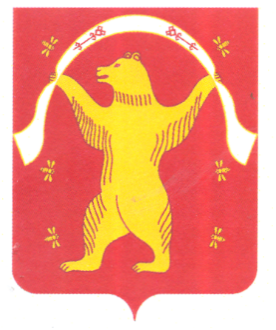 АДМИНИСТРАЦИЯСЕЛЬСКОГО ПОСЕЛЕНИЯУРЬЯДИНСКИЙСЕЛЬСОВЕТМУНИЦИПАЛЬНОГО РАЙОНАМИШКИНСКИЙ РАЙОНРЕСПУБЛИКИ БАШКОРТОСТАН           452332, д.Урьяды, ул. Фатхинурова, 22          Тел.: 8(34749)2-66-31, факс: 2-66-31,Приложение №1 к Постановлению  АдминистрацииСП Урьядинский сельсоветмуниципального района Мишкинский район Республики Башкортостанот  «03 »  июня  2022г. №  22/1Загитов Р.Т.глава СП Урьядинский сельсовет, руководитель штаба;Загитов А.Н.Загитова Р.Ф.                      – заместитель руководителя штаба (по согласованию); руководитель филиала МБОУ СОШ с.Камеево ООШ им.Г.Загитова с.Янагушево, секретарь штаба  (по согласованию) Бикбулатова Л.Ф.        зав.с/библиотекой (по согласованию)Загитова Ф.К.-методист Янагушевского с/клуба по согласованию)Бикбулатов Ф.Х. –депутат Совета СП (по согласованию)Управляющий делами                                Чураева С.В.№п/пСельское поселениеОборудование запрещающими и предупреждающими аншлагами мест несанкционированного купания людей(количество установленных аншлагов за сутки)количество рейдов за суткиОрганизация патрулирования профилактическими группами у водоемов за суткиОрганизация патрулирования профилактическими группами у водоемов за суткиКоличество составленных протоколов об административном правонарушении за суткиИнформирование родителей о несчастных случаях на воде с детьми и недопустимости отпуска детей к водоемам одних и оставления их без контроля у воды (за сутки)Количество размещенных в сельских поселениях профилактических материалов, указать где размещены№п/пСельское поселениеОборудование запрещающими и предупреждающими аншлагами мест несанкционированного купания людей(количество установленных аншлагов за сутки)количество рейдов за суткиКоличество профилактических группКоличество человек Количество составленных протоколов об административном правонарушении за суткиИнформирование родителей о несчастных случаях на воде с детьми и недопустимости отпуска детей к водоемам одних и оставления их без контроля у воды (за сутки)Количество размещенных в сельских поселениях профилактических материалов, указать где размещеныУрьядинский --16-31 (информ.стенд)